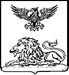 РОВЕНЬСКАЯ ТЕРРИТОРИАЛЬНАЯ ИЗБИРАТЕЛЬНАЯ КОМИССИЯПОСТАНОВЛЕНИЕ05 июля 2023 года	№ 20/104-1О Рабочей группе Ровеньской территориальной избирательной комиссии по приему и рассмотрению                                                            агитационных материалов кандидатов на выборах депутатов представительных органов муниципальных образований Ровеньского района  пятого созываВ соответствии   с Федеральным законом от 12 июня 2002 года № 67- ФЗ «Об основных гарантиях избирательных прав и права на участие в референдуме граждан Российской Федерации», статьей 62 Избирательного кодекса Белгородской области, в целях реализации полномочий по приему и проверке экземпляров агитационных материалов кандидатов на выборах депутатов представительных муниципальных образований Ровеньского района, Ровеньская территориальная избирательная комиссия постановляет:Утвердить Положение о Рабочей группе Ровеньской территориальной избирательной комиссии по приему и рассмотрению агитационных	материалов	кандидатов	на	выборах депутатов представительных муниципальных образований Ровеньского района (приложение № 1).Утвердить состав Рабочей группы Ровеньской территориальной избирательной комиссии по приему и рассмотрению агитационных материалов кандидатов на выборах депутатов представительных муниципальных образований Ровеньского района пятого созыва (приложение № 2).Направить настоящее постановление в Избирательную комиссию Белгородской области для размещения на странице территориальной избирательной комиссии на официальном сайте Избирательной комиссии Белгородской области в информационно-телекоммуникационной сети «Интернет».Направить	настоящее	постановление	для	размещения	на официальном	сайте	администрации	муниципального	района «Ровеньский район» на странице Ровеньской территориальной избирательной комиссии.Контроль за выполнением настоящего постановления возложить на председателя Ровеньской территориальной избирательной комиссии Е.В. Макарову.к постановлению Ровеньской территориальной избирательной комиссии от 05 июля 2023 года № 20/104-1ПОЛОЖЕНИЕо Рабочей группе Ровеньской территориальной избирательной комиссии по приему и рассмотрению агитационных материалов кандидатов на выборах депутаты Прием предвыборных агитационных материалов по выборам депутатов выборах депутатов представительных муниципальных образований Ровеньского района организуют члены Рабочей группы Волоконовской территориальной избирательной комиссии (далее - Избирательной комиссии) по приему и рассмотрению агитационных	материалов кандидатов	в депутаты Земских, Поселковых собраний поселений пятого созыва (далее - Рабочая группа).В	своей	деятельности	Рабочая			группа		руководствуется Конституцией			Российской		Федерации,	федеральными		законами, Избирательным				кодексом	Белгородской	области,	постановлениями Центральной			избирательной			комиссии		Российской		Федерации, Избирательной комиссии Белгородской области, Избирательной комиссии, а также настоящим Положением.Прием Рабочей группой экземпляров печатных предвыборных агитационных материалов или их копий, экземпляров аудиовизуальных   предвыборных агитационных материалов, фотографий или экземпляров иных предвыборных агитационных материалов, выпущенных кандидатами, в том числе предвыборных агитационных материалов, предназначенных для размещения в сетевых изданиях, а также электронных образов этих предвыборных агитационных материалов в электронном виде (далее – экземпляры предвыборных агитационных материалов) и представляемых одновременно с ними в соответствии с пунктом 9 статьи 48 и пунктом 3 статьи 54 Федерального закона от 12 июня 2002 года № 67-ФЗ «Об основных гарантиях избирательных прав и права на участие в референдуме граждан Российской Федерации», Избирательным кодексом Белгородской области документов от кандидатов, производится в соответствии с настоящим постановлением.Вместе с агитационными материалами представляются электронные образы этих предвыборных агитационных материалов в электронном виде, а также сведения об адресе юридического лица,индивидуального предпринимателя (адресе места жительства физического лица), изготовивших и заказавших эти материалы, и копия платежного документа об оплате изготовления данного предвыборного агитационного материала из соответствующего избирательного фонда с отметкой банка об его исполнении.В случае использования в агитационном материале высказываний физического лица о кандидате, также представляется документ, подтверждающий согласие физического лица на такое использование, за исключением случаев, указанных в пункте 9 статьи 48 Федерального закона от 12 июня 2002 года № 67-ФЗ «Об основных гарантиях избирательных прав и права на участие в референдуме граждан Российской Федерации», Избирательного кодекса Белгородской области.Агитационный материал кандидата, являющегося физическим лицом, выполняющим функции иностранного агента, кандидата, аффилированного с выполняющим функции иностранного агента лицом, должен содержать информацию о том, что данный кандидат является физическим лицом, выполняющим функции иностранного агента, либо кандидатом, аффилированным с выполняющим функции иностранного агента лицом.В случае, если в агитационном материале используется высказывание физического лица, включенного в список физических лиц, выполняющих функции иностранного агента, или физического лица, информация о котором включена в реестр иностранных средств массовой информации, выполняющих функции иностранного агента, данное высказывание должно предваряться информацией о том, что оно является высказыванием такого физического лица.В случае использования такого высказывания в агитационном материале кандидат, при предоставлении агитационного материала в установленном порядке в Избирательную комиссию предоставляют информацию о том, какое высказывание какого физического лица, включенного в список физических лиц, выполняющих функции иностранного агента, или физического лица, информация о котором включена в реестр иностранных средств массовой информации, выполняющих функции иностранного агента, использовано в агитационном материале.Копия агитационного материала, предназначенного для размещения в периодическом печатном издании, после направления (передачи) агитационного	материалав указанную организацию, редакцию периодического печатного издания и до начала его распространения представляется зарегистрированным кандидатом в избирательную комиссию вместе с информацией о том, изображение какого кандидата (каких кандидатов) использовано в соответствующем	агитационном	материале	(вслучае использования изображений кандидата (кандидатов) в агитационном материале).Принятые работниками Рабочей группы экземпляры предвыборных агитационных материалов и представляемые одновременно с ними документы подлежат регистрации в Журнале входящей корреспонденции избирательной комиссии.Агитационный материал может быть представлен в избирательную комиссию в день выпуска агитационного материала. При этом дата оплаты услуг по изготовлению агитационного материала должна быть раньше даты его выпуска.Организация работы по приему экземпляров предвыборных агитационных материалов и проверке представленных агитационных материалов на соответствие требованиямзаконодательства о порядке изготовления агитационных материаловРуководитель Рабочей группы, после получения от уполномоченного лица сообщения о представлении экземпляра предвыборного агитационного материала информирует об этом руководителя Рабочей группы по информационным спорам и иным вопросам информационного обеспечения выборов, а в случае его отсутствия- лицо, исполняющее обязанности руководителя Рабочей группы по информационным спорам, а также координирует прием соответствующих документов.Член Рабочей группы, принимая от кандидата экземпляр предвыборного агитационного материала и прилагаемые к нему документы, осуществляет первоначальную проверку представленных материалов и документов на соответствие требованиям федерального законодательства. В случае выявления несоответствия представленных материалов и (или) документов     требованиям избирательного	законодательства	он информирует об этом факте уполномоченное лицо и рекомендует представить эти материалы и документы после устранения указанного несоответствия. Представленные материалы и документы (в том числе в случае несогласия уполномоченного лица на устранение вышеуказанного несоответствия) вместе с сопроводительным письмом и его копией незамедлительно передаются для регистрации.Регистрация полученных документов производится в Журнале регистрации поступающей в избирательную комиссию корреспонденции, после чего копия сопроводительного письма возвращается ему с отметкой о получении. При этом после регистрации указанных документов сканируется только сопроводительное письмо.В случае несоответствия информации, содержащейся в сопроводительном письме, прилагаемым к нему документам и (или) материалам и не устранения этого несоответствия уполномоченным лицом составляется акт в двух экземплярах. Об указанных обстоятельствах лицо,представившее документы, незамедлительно уведомляется письмом за подписью руководителя Рабочей группы с приложением одного экземпляра акта. Второй экземпляр акта приобщается к представленным предвыборным агитационным материалам.Сопроводительное письмо вместе с прилагаемыми к нему материалами и документами после его регистрации незамедлительно передается секретарю Рабочей группы.Представленные материалы на внешних носителях (компакт- дисках CD-R, CD-RW, DVD либо USB Flash Drive) вместе с зарегистрированным сопроводительным письмом и прилагаемым к нему внешним носителем передаются для осуществления проверки носителя на отсутствие на нем вредоносных программ.Член Рабочей группы, выносит в письменной форме заключение о соответствии представленных агитационных материалов требованиям законодательства о порядке изготовления агитационных материалов. Необходимо также провести сверку (на предмет совпадения) представленного агитационного материала с тем материалом, который имеется в электронном виде.Сопроводительное письмо вместе с прилагаемыми к нему материалами и документами, а также заключением, указанным в пункте 2.7. настоящего Порядка, представляется секретарем Рабочей группы руководителю Рабочей группы не позднее чем через четыре часа после регистрации документа.При согласии заинтересованных сторон заседание Рабочей группы может проводиться в режиме видеоконференции.О выявленных нарушениях законодательства руководитель Рабочей группы информирует председателя избирательной комиссии, а также	согласовываетвопрос о   направлении	соответствующего уведомления лицу, представившему агитационный материал. Решение о вынесении вопроса на рассмотрение Рабочей группы по информационным спорам и иным вопросам информационного обеспечения выборов принимается в порядке, предусмотренном Положением о Рабочей группе по информационным спорам и иным вопросам информационного обеспечения выборов.Учет и хранение предвыборных агитационных материаловУчет предвыборных агитационных материалов и представляемых одновременно с ними документов осуществляется в Рабочей группе отдельно	для	каждого	кандидата	(в электронном виде и на бумажном носителе) работником Рабочей группы, осуществляющим учет,   систематизацию,   хранение   предвыборных агитационных материалов.Форма учета предвыборного агитационного материала формируется с помощью программно-технических средств задачи«Агитация» ГАС «Выборы».Учет полученных документов, подтверждающих согласие физических лиц на использование высказываний о кандидате, представляемых одновременно с агитационными материалами, осуществляется в	Рабочей	группе	отдельно для         каждого         кандидата,         в          электронном          виде          и на бумажном носителе работником Рабочей группы.Экземпляры предвыборных агитационных материалов и представляемые одновременно с ними документы выдаются по указанию секретаря Рабочей группы ответственному за ввод сведений в задачу«Агитация» ГАС «Выборы» на период, необходимый для такого размещения.Экземпляры предвыборных аудиовизуальных агитационных материалов, агитационных аудиоматериалов, превышающих 4 мегабайта, выдаются для размещения их электронных образов в локально- вычислительной сети КСА на период, необходимый для такого размещения.Повторная выдача указанных материалов и документов, а равно их выдача иному лицу возможна под роспись и только по указанию руководителя Рабочей группы. Перед окончанием рабочего дня документы и материалы возвращаются работнику Рабочей группы, осуществляющему учет, систематизацию и хранение предвыборных агитационных материалов.Экземпляры предвыборных агитационных материалов и представляемых одновременно с ними документов вместе с заключениями, хранятся у   члена	Рабочей группы. Доступ к подлинникам указанных	материалов		и	документов	осуществляется с разрешения руководителя Рабочей группы.В течение месяца после официального опубликования результатов выборов документы по предвыборной агитации передаются в архив избирательной комиссии и хранятся в соответствии с Порядком хранения и передачи в архивы документов, связанных с подготовкой и проведением выборов депутатов Земских, Поселковых собраний поселений пятого созыва.Порядок и организация работы по подготовке кразмещению информации, вводимой в задачу «Агитация» ГАС «Выборы»В     задачу     «Агитация»	вводятся электронные образы предвыборных агитационных материалов, представленные в избирательную комиссию.Ввод информации в задачу «Агитация» ГАС «Выборы» осуществляется в соответствии с Регламентом задачи «Агитация» ГАС«Выборы».Ввод информации в задачу «Агитация» ГАС «Выборы», а также передачу для	размещения	электронных	образов	предвыборныхаудиовизуальных	агитационных	материалов,	агитационных аудиоматериалов, осуществляется специалистом КСА ГАС «Выборы».Организация проверки представленных агитационных материалов на соответствие требованиям законодательствао финансировании избирательных кампанийДля проведения проверки оплаты агитационного материала из средств соответствующего избирательного фонда в Контрольно- ревизионную службу (далее – КРС) при избирательной комиссии и Рабочую группу передается компьютерная распечатка информации о представленных предвыборных агитационных материалах. Вместе с указанной распечаткой в КРС передается копия платежного поручения об оплате изготовления данного предвыборного агитационного материала из соответствующего избирательного фонда с отметкой банка о его исполнении.В случае необходимости в КРС могут передаваться копии предвыборных агитационных материалов или их электронные образы.КРС в течение дня с момента получения необходимой информации осуществляет проверку оплаты изготовления данных агитационных материалов из средств соответствующего избирательного фонда.Работник КРС информирует секретаря Рабочей группы о результатах проверки, проведенной КРС. В случае отсутствия на момент проведения проверки в системе Сбербанк Бизнес Онлайн сведений о списании соответствующих денежных средств, работник КРС информирует об этом секретаря Рабочей группы.В этом случае, а также в случае выявления нарушения секретарь Рабочей группы или указанный работник КРС незамедлительно докладывает об этом руководителю Рабочей группы и решает вопрос о принятии дальнейших мер в связи с выявленными нарушениями.Получив информацию о факте распространения на территории муниципального района «Ровеньский район» агитационного материала, не представленного в избирательную комиссию, а также информацию об изменении выходных данных представленного агитационного материала, наличии иных оснований для запрещения распространения агитационного материала, секретарь Рабочей группы незамедлительно информирует руководителя Рабочей группы по информационным спорам и иным вопросам информационного обеспечения, в целях принятия мер реагирования и обращения с представлением в ОМВД по Ровеньскому району,     в     целях     пресечения      противоправного      деяния      и изъятия из обращения спорного агитационного материала.Приложение № 2к постановлению Ровеньской территориальной избирательной комиссии от 05 июля 2023 года № 20/104-1СОСТАВ Рабочей группы Ровеньской территориальной избирательной комиссии по приему и рассмотрению агитационных материалов кандидатов на выборах депутатов представительных органов муниципальных образований Ровеньского района пятого созываПредседательРовеньской территориальной избирательной комиссииЕ.В.МакароваСекретарьРовеньской территориальной избирательной комиссииА.В. Евтухова№ п/пФамилия, имя, отчествоДолжность1Киричков Андрей ИвановичЗаместитель		председателя Ровеньской	территориальной избирательной			комиссии,руководитель группы2Евтухова Анна Викторовна секретарь	Ровеньскойтерриториальной	избирательной комиссии,секретарь рабочей группы3Иващенко Галина Дмитриевна член Ровеньской территориальной избирательной комиссии с правомрешающего голоса